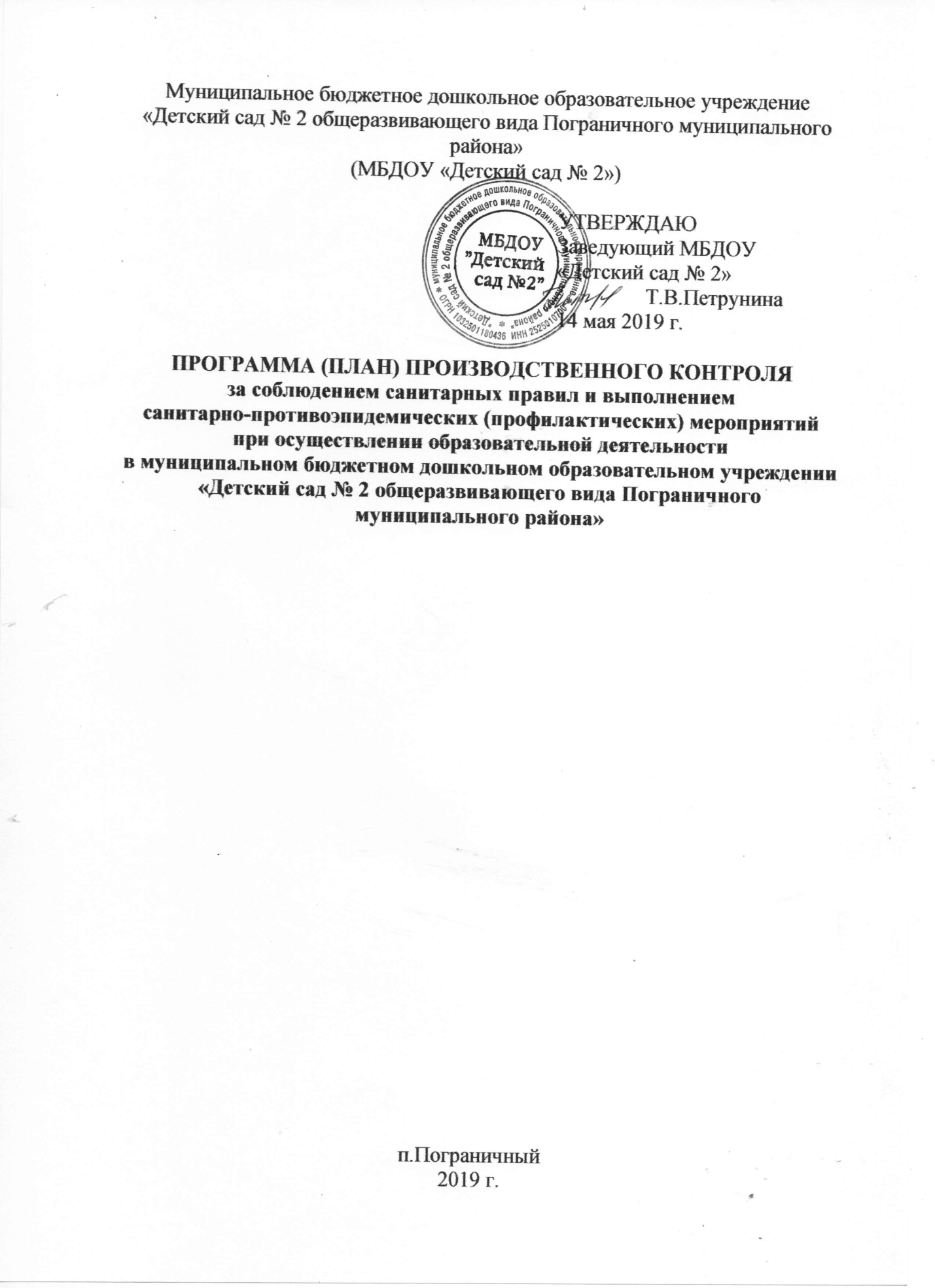 Паспорт программы2. Перечень официально изданных санитарных правил, методов и методик контроля факторов среды обитания в соответствии с осуществляемой деятельностью:– Федеральный закон от 30.03.1999 № 52-ФЗ «О санитарно-эпидемиологическом благополучии населения»;– Федеральный закон от 17.09.1998 № 157-Ф3 «Об иммунопрофилактике инфекционных болезней»;– Федеральный закон от 21.11.2011 № 323-ФЗ «Об основах охраны здоровья граждан в Российской Федерации»;– СП 1.1.1058-01 «Организация и проведение производственного контроля за соблюдением санитарных правил и выполнением санитарно-эпидемиологических (профилактических) мероприятий»;– СанПиН 2.4.1.3049-13 «Санитарно-эпидемиологические требования к устройству, содержанию и организации режима работы в дошкольных образовательных организациях»;– СанПиН 2.2.4.548-96 «Гигиенические требования к микроклимату производственных помещений»;– СН 2.2.4/2.1.8.562-96 «Шум на рабочих местах, помещениях жилых и общественных зданиях и на территории жилой застройки»;– СН 2.2.4/2.1.8.566-96 «Производственная вибрация, вибрация в помещениях жилых и общественных зданий»;– СП 52.13330.2016 «Свод правил. Естественное и искусственное освещение. Актуализированная редакция СНиП 23-05-95*»;– СанПиН 2.2.1/2.1.1.1278-03 «Проектирование, строительство, реконструкция и эксплуатация предприятий, планировка и застройка населенных пунктов. Гигиенические требования к естественному, искусственному и совмещенному освещению жилых и общественных зданий. Санитарные правила и нормы»;– СанПиН 2.2.4.1294-03 «Физические факторы производственной среды. Гигиенические требования к аэроионному составу воздуха производственных и общественных помещений. Санитарно-эпидемиологические правила и нормативы»;– СанПиН 2.1.6.1032-01 «Гигиенические требования к обеспечению качества атмосферного воздуха населенных мест»;– СанПиН 2.2.2.1332-03 «Гигиена труда. Технологические процессы, сырье, материалы и оборудование, рабочий инструмент. Гигиенические требования к организации работы на копировально-множительной технике. Санитарно-эпидемиологические правила и нормативы»;– СанПиН 2.1.4.1074-01 «Питьевая вода. Гигиенические требования к качеству воды централизованных систем питьевого водоснабжения. Контроль качества»;– СанПиН 2.3.2.1078-01 «Гигиенические требования безопасности и пищевой ценности пищевых продуктов»;– СанПиН 2.3.2.1324-03 «Продовольственное сырье и пищевые продукты. Гигиенические требования к срокам годности и условиям хранения пищевых продуктов»;– СП 3.1.7.2615-10 «Профилактика иерсиниоза. Санитарно-эпидемиологические правила»;– ТР ТС 005/2011 «О безопасности упаковки»;– ТР ТС 007/2011 «О безопасности продукции, предназначенной для детей и подростков»; – ТР ТС 021/2011 «О безопасности пищевой продукции»;– ТР ТС 022/2011 «Пищевая продукция в части ее маркировки»;– ТР ТС 023/2011 «Технический регламент на соковую продукцию из фруктов и овощей»;– ТР ТС 024/2011 «Технический регламент на масложировую продукцию»;– ТР ТС 025/2012 «О безопасности мебельной продукции»;– ТР ТС 033/2013 «О безопасности молока и молочной продукции»;– СП 3.5.3.1378-03 «Санитарно-эпидемиологические требования к организации и осуществлению дезинфекционной деятельности»;– МУ 3.1.1.2438-09 «Профилактика инфекционных болезней. Кишечные инфекции. Эпидемиологический надзор и профилактика псевдотуберкулеза и кишечного иерсиниоза. Методические указания»;– СанПиН 3.5.2.3472-17 «Санитарно-эпидемиологические требования к организации и проведению дезинсекционных мероприятий в борьбе с членистоногими, имеющими эпидемиологическое и санитарно-гигиеническое значение»;– СанПиН 3.5.3.3223-14 «Санитарно-эпидемиологические требования к организации и проведению дератизационных мероприятий»;– СП 3.1.1.3108-13 «Профилактика острых кишечных инфекций»;– СП 3.1.2.3109-13 «Профилактика дифтерии»;– СП 3.1.2.3113-13 «Профилактика столбняка»;– СП 3.1.2952-11 «Профилактика кори, краснухи и эпидемического паротита»;– СП 3.1.2.3117-13 «Профилактика гриппа и других острых респираторных вирусных инфекций»; – СП 3.1.2.3114-13 «Профилактика туберкулеза»;– СП 3.1.3.2352-08 «Профилактика клещевого вирусного энцефалита»;– СП 3.1/3.2.3146-13 «Общие требования по профилактике инфекционных и паразитарных болезней»;– СанПиН 3.2.3215-14 «Профилактика паразитарных болезней на территории Российской Федерации»;– приказ Минздравсоцразвития от 12.04.2011 № 302н «Об утверждении перечней вредных и (или) опасных производственных факторов и работ, при выполнении которых проводятся обязательные предварительные и периодические медицинские осмотры (обследования), и Порядка проведения обязательных предварительных и периодических медицинских осмотров (обследований) работников, занятых на тяжелых работах и на работах с вредными и (или) опасными условиями труда»;3. Перечень работников, на которых возложены функции по осуществлению производственного контроля4. Перечень химических веществ, биологических, физических и иных факторов, а также объектов производственного контроля, представляющих потенциальную опасность для человека и среды его обитания, в отношении которых необходима организация лабораторных исследований и испытаний5. Перечень должностей и число работников, которые подлежат медицинским осмотрам, гигиеническому обучению и аттестации6. Перечень осуществляемых работ и услуг, выпускаемой продукции, а также видов деятельности, представляющих потенциальную опасность для человека и подлежащих санитарно-эпидемиологической оценке, сертификации, лицензированию6.1. Работа:6.2. Деятельность:7. Мероприятия, предусматривающие обоснование безопасности для человека и окружающей среды продукции и технологии ее производства, критериев безопасности и (или) безвредности факторов производственной и окружающей среды и разработка методов контроля, в том числе при хранении, транспортировке, реализации и утилизации продукции, а также безопасности процесса выполнения работ, оказания услуг8. Перечень форм учета и отчетности, установленной действующим законодательством по вопросам, связанным с осуществлением производственного контроля9. Перечень возможных аварийных ситуаций, связанных с остановкой производства, нарушениями технологических процессов, иных создающих угрозу санитарно-эпидемиологическому благополучию населения ситуаций, при возникновении которых осуществляется информирование населения, органов местного самоуправления, органов, уполномоченных осуществлять государственный санитарно-эпидемиологический надзор10. Другие мероприятия, проведение которых необходимо для осуществления эффективного контроля за соблюдением санитарных правил и гигиенических нормативов, выполнением санитарно-противоэпидемических (профилактических) мероприятийПолное и сокращенное наименование:муниципальное бюджетное дошкольное образовательное учреждение «Детский сад № 2 общеразвивающего вида Пограничного муниципального района» (МБДОУ «Детский сад № 2»)Тип объекта:образовательная организацияВиды деятельности, которые осуществляет образовательная организация1) образовательная:– дошкольное образование;– дополнительное образование детей и взрослых;2) медицинская:– по оказанию первичной доврачебной медико-санитарной помощи в амбулаторных условиях по лечебному делу, гигиеническому воспитанию, лечебной физкультуре, сестринскому делу в педиатрии;– оказанию первичной врачебной медико-санитарной помощи в амбулаторных условиях по педиатрии, вакцинации (проведению профилактических прививок);Юридический адрес:692582, Приморский край, Пограничный район, п.Пограничный, ул.Советская, 32.Фактический адрес:692582, Приморский край, Пограничный район, п.Пограничный, ул.Советская, 32.Освещениеестественное и искусственноеСистема вентиляцииестественная, приточно-вытяжнаяСистема отопленияцентрализованнаяСистема водоснабжения холодая централизованные, горячая (водонагреватели)Система канализацииподключено к поселковой сети канализации№ п/пДолжностьФункцииРаспорядительный акт о возложении функций1Заведующий– общий контроль за соблюдением официально изданных санитарных правил, методов и методик контроля факторов среды обитания в соответствии с осуществляемой деятельностью; выполнение требований санитарных правил и норм всеми сотрудниками учреждения– организация плановых медицинских осмотров работников;– организация профессиональной подготовки и аттестации работников;– разработка мероприятий, направленных на устранение выявленных нарушений;– выполнение постановлений, предписаний центров Госсанэпиднадзора;– исправную работу технологического, холодильного и другого оборудования;– проведение мероприятий по дезинфекции, дезинсекции и дератизации.Приказ № 115-л от 10.09.2011 по ОНО2Старший воспитатель– контроль за соблюдением санитарных требований, предъявляемых к организации режима дня, учебных занятий и оборудованию в помещениях для работы с детьми;– исполнение мер по устранению выявленных нарушений;Приказ от 01.04.2019 № 73Медработник (по согласованию)– контроль за прохождением персоналом медицинских осмотров и наличием у него личных медицинских книжек;– медицинское обеспечение и оценка состояния здоровья воспитанников;– контроль соблюдения личной гигиены и обучения работников;– ведение учета и отчетности по производственному контролю;– соблюдение сотрудниками правил личной гигиены, укомплектованностью персонала специальной одеждой;– полнотой заполнения медицинских книжек, соблюдением правил отбора и хранения суточной пробы; наличием на пищеблоке прибора измерения температуры в массе готового блюда и весов позволяющих завесить готовую порцию, правильным заполнением всей документации.Приказ от 01.04.2019 № 74Заведующий хозяйством– контроль соблюдения санитарных требований к содержанию помещений и территории;– организация лабораторно-инструментальных исследований;– ведение учетной документации;–разработка мер по устранению выявленных нарушений;– контроль охраны окружающей среды;– осуществлять постоянный контроль за санитарным состоянием пищеблока (выполнением температурных режимов хранения скоропортящихся продуктов, правил товарного соседства,  Журнала учета температурного режима холодильного оборудования.Приказ от 01.04.2019 № 75Ответственный по питанию– контроль организации питания;– отслеживание витаминизации блюд;– ведение учетной документации;– соблюдение чистоты и порядка в помещениях пищеблока, маркировка оборудования.Осуществлять контроль за технологией приготовления блюд:– за использованием предусмотренных в детском питании технологий:	варка, запекание, припускание, пассерование, тушение, приготовление на пару;– наличием на пищеблоке Примерного меню и технологических карт.Приготовление блюд для всех видов обслуживания без наличия на пищеблоке технологической карты, заверенной организатором питания, запрещено. Контроль за выполнением технологии и/или рецептуры приготовления блюд и кулинарных изделий.Приказ от 01.04.2019 № 7№Объект контроляПоказателиКратностьМесто контроля (количество замеров)ОснованиеФорма контроля1МикроклиматТемпература воздуха2 раза в год – в теплый и холодный периодыПомещения (по 1 точке)СанПиН 2.4.1.3049-13, СанПиН 2.2.4.548-96Протокол замеров1МикроклиматКратность обмена воздуха2 раза в год – в теплый и холодный периодыПомещения (по 1 точке)СанПиН 2.4.1.3049-13, СанПиН 2.2.4.548-96Протокол замеров1МикроклиматОтносительная влажность воздуха2 раза в год – в теплый и холодный периодыПомещения (по 1 точке)СанПиН 2.4.1.3049-13, СанПиН 2.2.4.548-96Протокол замеров2ОсвещенностьУровни света, коэффициент пульсации1 раз в год – в темное время сутокРабочие места (по 1 точке)СП 52.13330.2016, СанПиН 2.2.1/2.1.1.1278-03Протокол замеров3ШумУровни звука, звукового давления1 раз в год и внепланово после введения реконструируемых систем вентиляции, ремонта оборудованияПомещения, где есть технологическое оборудование, системы вентиляции (по 1 точке)СН 2.2.4/2.1.8.562-96,ГОСТ 12.1.003-83Протокол замеров4Песок на игровых площадкахПаразитологические исследования, микробиологический и санитарно-химический контроль1 раз в квартал2–4 пробы из песочницСанПиН 3.2.3215-14Протокол5Санитарный фонСмывы на санитарно-показательную микрофлору (БГКП, паразитологические исследования)1 раз в кварталИгровые уголки – 10 проб (с игрушек, мебели, ковров и дорожек; в спальнях: с постельного белья, с пола, батарей, подоконников, штор; в туалетных комнатах: с ручек дверей, кранов, наружных поверхностей горшков, стульчаков)СанПиН 3.2.3215-14Протокол5Санитарный фонСмывы на санитарно-показательную микрофлору (БГКП, паразитологические исследования)1 раз в кварталПищеблок – 20 проб (с разделочных столов и досок для готовой пищи, овощей, с дверных ручек, рук персонала; в столовых: с посуды, клеенок, скатертей, столов)СанПиН 3.2.3215-14Протокол5Санитарный фонСмывы иерсинии2 раза в год – перед доставкой овощей и через 2–3 недели после доставкиОвощехранилище (овощи, инвентарь, тара и оборудование)5–10 смывовСП 3.1.7.2615-10, МУ 3.1.1.2438-09Протокол6Качество водыМикробиологические4 раза в год и внепланово после ремонта систем водоснабженияВ разводящей сети (на пищеблоке) (1 проба)СанПиН 2.1.4.1074-01Протокол7Аэроионный состав воздухаХимические вещества: фенол, формальдегид, бензол1 раз в 2 года и внепланово при закупке новой мебели, после проведения ремонтных работПомещения (1 проба)СанПиН 2.2.4.1294-03. 2.2.4Протокол7Аэроионный состав воздухаАммиак, азота оксид, озон – при светокопировании;азота оксид, водород селенистый, стирол, озон, эпиххлоргидрин – при электрографии1 раз в годПомещения с оргтехникой и кондиционерами, принудительной вентиляцией (1 проба)СанПиН 2.2.2.1332-038Санитарно-бактериологическое исследование пищевой продукцииБактериологические исследования (КМАФАнМ, БГКП, сальмонелла, стафилококк)1 раз в кварталГотовая пищевая продукция (салаты, напитки, вторые блюда, гарниры, соусы, творожные, яичные, овощные блюда) (1 проба)СанПиН 2.3.2.1078-01, ТР ТС 021/2011Протокол8Санитарно-бактериологическое исследование пищевой продукцииКалорийность1 раз в годГотовые блюда 1 рациона (3 пробы)СанПиН 2.4.1.3049-13Протокол8Санитарно-бактериологическое исследование пищевой продукцииМикронутриенты (витамин «С»)2 раза в годТретьи блюда (1 проба)СанПиН 2.4.1.3049-13Протокол№п/пПрофессияКоличествочеловекКратностьКратность№п/пПрофессияКоличествочеловекПериодический и внеочередной медицинский осмотрГигиеническая подготовка и аттестация1Заведующий11 раз в год1 раз в 2 года2Бухгалтер11 раз в год1 раз в 2 год3Воспитатели131 раз в год1 раз в 2 года4Музыкальный работник21 раз в год1 раз в 2 года5Младший воспитатель71 раз в год1 раз в год6Работники пищеблока41 раз в год1 раз в год7Обслуживающий персонал111 раз в год1 раз в 2 года№ п/пПоказательПрофессияДокумент1Тепловое излучениеПоварОтчет о проведении специальной оценки условий труда от 27.06.2018 № п/пДеятельностьДокумент1Образовательнаяот 10.06.2014       № 654МероприятиеОснованиеСрокОтветственныйКонтроль соблюдения санитарных требований к содержанию помещений и территорииКонтроль соблюдения санитарных требований к содержанию помещений и территорииКонтроль соблюдения санитарных требований к содержанию помещений и территорииКонтроль соблюдения санитарных требований к содержанию помещений и территорииУборка территориип. 3.1–3.15 СанПиН 2.4.1.3049-13Ежедневно: утром и вечеромЗаведующий хозяйствомОсвещенность территориип. 3.3 СанПиН 2.4.1.3049-13ЕженедельноЗаведующий хозяйствомТемпература воздуха и кратность проветриванияСанПиН 2.4.1.3049-13, график проветриванийПостоянноЗаведующий хозяйствомСостояние отделки стен, полов в групповых помещениях, коридорах, санузлахПлан-график технического обслуживанияЕжеквартальноРабочий по обслуживанию зданияСостояние осветительных приборовп. 7.7–7.10 СанПиН 2.4.1.3049-13ЕжемесячноЗаведующий хозяйствомКратность и качество текущей и генеральной уборки помещенийп. 17.1–17.18 СанПиН 2.4.1.3049-13ЕженедельноМедработникСостояние оборудования пищеблока, инвентаря, посудып. 13.1–13.20 СанПиН 2.4.1.3049-13ЕжемесячноЗаведующий хозяйством ,медсестраКонтроль организации питанияКонтроль организации питанияКонтроль организации питанияКонтроль организации питанияНаличие сопроводительных документов, удостоверяющих качество и безопасность сырья и готовой продукциип. 14.1 СанПиН 2.4.1.3049-13ПостоянноМедработник, кладовщикПлановые мероприятия, направленные на контаминацию иерсиниями овощей и фруктов в овощехранилищахМУ 3.1.1.2438-09При подготовке к хранению нового урожая, при храненииКладовщикСоблюдение условий и сроков хранения продуктов питанияп. 14.1 СанПиН 2.4.1.3049-13ПостоянноМедработник, кладовщикСоблюдение технологии приготовления блюд, наличие технологических картп. 15.5 СанПиН 2.4.1.3049-13ПостоянноБракеражная комиссияОценка качества готовых блюдп. 14.23 СанПиН 2.4.1.3049-13ПостоянноБракеражная комиссияКонтроль обеспечения условий учебно-воспитательного процессаКонтроль обеспечения условий учебно-воспитательного процессаКонтроль обеспечения условий учебно-воспитательного процессаКонтроль обеспечения условий учебно-воспитательного процессаГигиеническая оценка соответствия мебели росто-возрастным особенностям детей и ее расстановкап. 6.6 СанПиН 2.4.1.3049-132 раз в год,сентябрь, майМедработникМаркировка мебели в соответствии с ростовыми показателямип. 6.6 СанПиН 2.4.1.3049-13ПостоянноМедработникСоблюдение использования технических средств обученияСанПиН 2.4.1.3049-13ПостоянноСтарший воспитательПродолжительность прогулокп. 11.5–11.6 СанПиН 2.4.1.3049-13ПостоянноМедработник, старший воспитательРежим дня и учебных занятийп. 11.4–11.13 СанПиН 2.4.1.3049-131 раз в неделю и при составлении расписания занятийСтарший воспитательМедицинское обеспечение и оценка состояния здоровья воспитанниковМедицинское обеспечение и оценка состояния здоровья воспитанниковМедицинское обеспечение и оценка состояния здоровья воспитанниковМедицинское обеспечение и оценка состояния здоровья воспитанниковПроведение и контроль эффективности закаливающих процедурп. 12.6 СанПиН 2.4.1.3049-13ПостоянноМедработникКонтроль за утренним приемом детейп. 11.2 СанПиН 2.4.1.3049-13ЕжедневноВоспитатели, медработникВакцинацияФедеральный закон от 17.09.1998 № 157-ФЗВ соответствии с национальным календарем профилактических прививокМедработникОсмотр воспитанников на педикулезп. 18.1 СанПиН 2.4.1.3049-13,СанПиН 3.2.3215-141 раз в месяцМедработникОрганизация и проведение санитарно-противоэпидемиологических мероприятий при карантинеПрограмма мероприятийПо необходимостиМедработникПлановые осмотрыСанПиН 2.4.1.3049-13По графикуМедработникКонтроль соблюдения личной гигиены и обучения работниковКонтроль соблюдения личной гигиены и обучения работниковКонтроль соблюдения личной гигиены и обучения работниковКонтроль соблюдения личной гигиены и обучения работниковСостояние работников (количество работников с инфекционными заболеваниями, повреждениями кожных покровов)СанПиН 2.4.1.3049-13ЕжедневноМедработникКонтроль охраны окружающей средыКонтроль охраны окружающей средыКонтроль охраны окружающей средыКонтроль охраны окружающей средыСанитарное состояние хозяйственной зоны: своевременная очистка контейнеров, хозяйственной площадки, вывоз ТБОФедеральный закон от 24.06.1998 № 89-ФЗПо необходимостиЗаведующий хозяйствомДезинфекцияСП 3.5.1378-03По необходимостиЗаведующий хозяйствомДезинсекцияСанПиН 3.5.2.3472-17Ежедневно.Истребительные мероприятия – не реже 2 раз в месяцЗаведующий хозяйствомДератизацияСП 3.5.3.3223-14Ежедневно.Истребительные мероприятия – не реже 1 раза в 2 месяцаЗаведующий хозяйствомНаименование форм учета и отчетностиПериодичность заполненияОтветственное лицоЖурнал регистрации результатов производственного контроляПо фактуЗаведующийЖурнал аварийных ситуацийПо фактуЗаведующий хозяйствомЖурнал учета прихода и расхода дезинфицирующих средствЕжедневноЗаведующий хозяйствомЖурнал бракеража скоропортящихся пищевых продуктов, поступающих на пищеблокЕжедневноМедработникЖурнал проведения витаминизации третьих и сладких блюдОтветственный по питаниюЖурнал учета температурного режима в холодильном оборудованииЕжедневноОтветственный по питаниюЖурнал бракеража готовой кулинарной продукцииЕжедневноОтветственный по питаниюЖурнал осмотра воспитанников на педикулезЕжемесячноМедработникВедомость контроля за питаниемЕжедневноОтветственный по питаниюЖурнал регистрации температуры и влажностиЕжедневноЗаведующий хозяйствомЖурнал здоровьяЕжедневноМедработникВедомость контроля своевременности прохождения медосмотров и гигиенического обучения;личные медицинские книжки работниковПо фактуМедработникЖурнал визуального производственного контроля санитарно-технического состояния и санитарного содержания помещений, оборудования, оснащенияЕжедневноЗаведующий хозяйствомПротоколы лабораторных испытанийПо фактуЗаведующий хозяйствомЖурнал учета инфекционных заболеванийПо фактуМедработникЖурнал учета профилактических прививокПо фактуМедработник№СитуацияДействия1.Плановое прекращение подачи водопроводной воды более 3 часов– прекращение работы пищеблока;– сокращение рабочего дня;– организация подвоза воды для технических целей;– обеспечение запаса бутилированной минеральной воды2.Возникновение заболеваний: педикулез и др. – 5 и более случаев– ежедневно влажная уборка помещений с применением соды, мыла и дезинфицирующих средств;– проветривание;– наблюдение за детьми, контактирующими с заболевшими;– реализация противоэпидемиологических мероприятий на пищеблоке, в помещении, где находятся дети3.Возникновение эпидемии:– сальмонеллез, вирусный гепатит В, С – 3 случая и более;– ветряная оспа, грипп и др. – 5 и более случаев– введение карантина;– реализация мероприятий по профилактике заболеваний4.Авария на сетях водопровода, канализации, отопления, электроэнергии– приостановление деятельности до ликвидации аварии;– вызов специализированных служб5.Неисправная работа холодильного оборудования– прекращение работы пищеблока;– сокращение рабочего дня;– использование запасного холодильного оборудования, изыскание возможностей для временного хранения продуктов, ограничение закупки новых партий пищевых продуктов6.Пожар– вызов пожарной службы;– эвакуация;– приостановление деятельности№МероприятиеСрокОтветственный1Разработка и корректировка программы (плана) производственного контроляПри создании объекта и по необходимостиЗаведующий2Назначение ответственных за осуществление санитарно-противоэпидемических (профилактических) мероприятий и проведение производственного контроляПри формировании штата и по необходимостиЗаведующий3Разработка и утверждение положений и должностных инструкций персонала, задействованных в организации и проведении производственного контроляПри формировании штата и по необходимостиЗаведующий4Организация проведения специальной профессиональной подготовки должностных лиц, осуществляющих производственный контроль1 раз в 5 летМедработник5Составление списков персонала на гигиеническое обучение и аттестацию. Контроль за соблюдением сроков переаттестацииПри приеме на работу и по необходимостиМедработник6Организация необходимых лабораторных исследований и испытаний, осуществляемых самостоятельно либо с привлечением лаборатории, аккредитованной в установленном порядкеПо графикуМедработник7Формирование на объекте инструктивно-методической базы (законодательство Российской Федерации в области обеспечения санитарно-эпидемиологического благополучия, государственные стандарты, официально изданные санитарные нормы и правила, инструкции и другие инструктивно-методические документы)ПостоянноЗаведующий хозяйством8Анализ состояния санитарно-эпидемиологической обстановки на объектеПостоянноМедработник9Принятие мер, направленных на устранение нарушений санитарных нормНемедленно(при выявлении) Заведующий хозяйством10Проведение анализа деятельности по выполнению плана санитарно-противоэпидемических (профилактических) мероприятий и программы производственного контроля за санитарными правиламиЕжегодноЗаведующий11Представление информации о результатах производственного контроля По требованиюТО Управления РоспотребнадзораЗаведующий